      UPPSALA LÄN 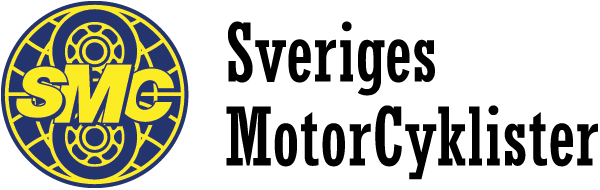 PROTOKOLL FRÅN STYRELSEMÖTE Datum och nr: 2022-08-02, nr 7Plats: TeamsNärvarande:  Kristina Ljungqvist Malm (KLM), Stefan Reinebrandt (SR), Anders Ljungqvist Malm (ALM),  Christer Blomgren (CB), Anders Malm (AM), Roger Ejderfelt (RE), Magnus Hassling (MH)Frånvarande:  Jan Lindberg (JL), Jenny Ejderfelt (JE)§1 Mötets öppnande 			Kristina Ljungqvist Malm öppnade mötet.§2 Godkännande av dagordningen 	Den föreslagna dagordningen godkändes. §3 Föregående protokoll 	      Föregående protokoll nr 6 från 2022-06-07 godkändes efter sedvanlig remissrunda hos styrelsen och kan därför publiceras på hemsidan i sin helhet. Genomgång beslutslogg.§4 Ekonomi			Vi har en stabil ekonomi med ett plusresultat på 168 000 SEK, resultatet kommer att balanseras ut mot slutet av året med utgiften för reseersättningarna. Estimerat budget för reseersättningarna är ca 110 000 SEK. §5 Post och skrivelserInget nytt att rapportera.§6 Rapporter från ansvarsområdenInformatör Vi har fortsatt reklamationsärenden på våra kläder som vi har beställt. Det här kommer justeras efter semestern.RedaktörInget nytt att rapportera.WebbansvarigInget nytt att rapportera.
KlubbansvarigInventering av rabatter som vi har i SMC boken, en del har tagits bort då de inte är giltiga längre och vissa har vi inte fått svar ifrån. Avvaktar även en del svar från vissa.TrafikskolorNästa risk etta hos Upplands trafikskola kommer att gå av stapeln 25/8. Riks har skickat ut information till alla trafikskolor.TouringsansvarigTouringansvarig kommer att genomföra en touring 2022-08-13 till Wenngarns slott.TräffansvarigVi kommer som förra året genomföra två medlems Knix 2022-08-08 och 2022-09-25 istället för att arrangera en länsträff. Tyvärr har vi inte fått in så många anmälningar som vi planerat för den 8/8 så vi kommer att fylla upp med andra medlemmar från andra län.UtbildningsansvarigDet är inte fullbokat på instruktörskonferensen som går av stapeln i oktober, ALM kommer att skicka ut en påminnelse till våra instruktörer.2022-07-03 var det planerat att genomföra en steg 5 utbildning där vi skulle ha Weronica Ljungström som utbildare, detta tillfälle ställdes in. Istället för det här tillfället så genomförde vi en “prova på” knix som var mycket uppskattad.Instruktörsutbildning med externa instruktörer 2022-07-31 för SMC Uppsalas instruktörer och aspiranter blev inställd. I stället har vi genomfört ytterligare ett tillfälle för Råd och Riktlinjer 3.5, en fortsättningsutbildning med repetition av RR 3.0 samt instruktörs workshop.Vi håller på att jaga ifatt nya aspiranter för att kunna fylla på våran instruktörsstab. 
Knixansvarig2022-08-07 kommer vi att köra en BKK steg 1 som är fullbokad.Vi behöver investera i nya västar till nästa säsong. Vårat sponsoravtal (4 år) för de företag som har sin logga på västarna kommer att gå ut under det här året. Ett förslag är att ha Lelles loggan på de nya västarna då vi får en bra rabatt hos Lelles.Beslut: Vi måste köpa in nya deltagarvästar till säsongen 2023. Läggs in som en aktivitet i vår aktivitetslista.KioskansvarigInget nytt att rapportera.AvrostningsansvarigInget nytt att rapportera.GrusansvarigInget nytt att rapportera.Trafikansvarig Inget nytt att rapportera.Sportansvarig Inget nytt att rapportera.§7 Övriga rapporter samt information från ordförandeRobin Ringkvist kommer att avgå som sammankallande till valberedningen. Den stora utmaningen för valberedningen är att ta fram en ny Revisor. Beslut: KLM köper in ett presentkort på 500 SEK till Robin. Beslut: Franz Mauritzon är sammankallande. §8 Uppföljning Aktivitetslistan	Genomfördes på mötet.§9 Övriga frågorAvslutningspresent till våra funktionärer. Förslag är att köpa in luvor samt hjälmluvor. KLM tittar in vad som finns. 2022-10-02 är det planerat att genomföra en familjedag på Rörken. Planering och förberedelser till denna behövs genomföras. Läggs in som en punkt på vår aktivitetslista. 
§10 Nästa mötenNästkommande styrelsemöten2022-09-06 Teams2022-10-04 Livemöte i ÖAMCK klubblokal (kanelbullens dag)2022-11-01 Teams2022-12-06 Livemöte (konferens)§11 Mötets avslutning Ordförande Kristina Ljungqvist Malm tackade alla och avslutade mötet. ________________________	___________________________Stefan Reinebrandt                                                    Kristina Ljungqvist Malm
Sekreterare                                                                  Ordförande